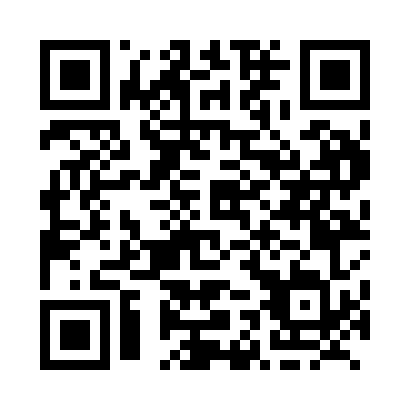 Prayer times for Dawson, Yukon, CanadaWed 1 May 2024 - Fri 31 May 2024High Latitude Method: Angle Based RulePrayer Calculation Method: Islamic Society of North AmericaAsar Calculation Method: HanafiPrayer times provided by https://www.salahtimes.comDateDayFajrSunriseDhuhrAsrMaghribIsha1Wed4:025:482:157:4010:4412:302Thu4:005:442:157:4110:4712:313Fri3:585:412:157:4310:5012:334Sat3:565:372:147:4510:5312:345Sun3:555:342:147:4610:5612:366Mon3:535:312:147:4811:0012:377Tue3:515:272:147:5011:0312:398Wed3:495:242:147:5111:0612:419Thu3:485:212:147:5311:0912:4210Fri3:465:172:147:5511:1312:4411Sat3:445:142:147:5611:1612:4512Sun3:435:112:147:5811:1912:4713Mon3:415:072:147:5911:2212:4914Tue3:405:042:148:0111:2612:5015Wed3:385:012:148:0211:2912:5216Thu3:364:582:148:0411:3212:5317Fri3:354:552:148:0511:3512:5518Sat3:334:522:148:0611:3812:5719Sun3:324:482:148:0811:4212:5820Mon3:304:452:148:0911:451:0021Tue3:294:422:148:1111:481:0222Wed3:274:392:148:1211:511:0323Thu3:264:362:158:1311:541:0524Fri3:244:342:158:1411:571:0625Sat3:234:312:158:1612:001:0826Sun3:224:282:158:1712:031:1027Mon3:204:252:158:1812:061:1128Tue3:194:222:158:1912:091:1329Wed3:184:202:158:2012:121:1430Thu3:174:172:158:2112:151:1631Fri3:154:152:168:2212:181:17